Microsoft Modern WebcamFact SheetApril 2021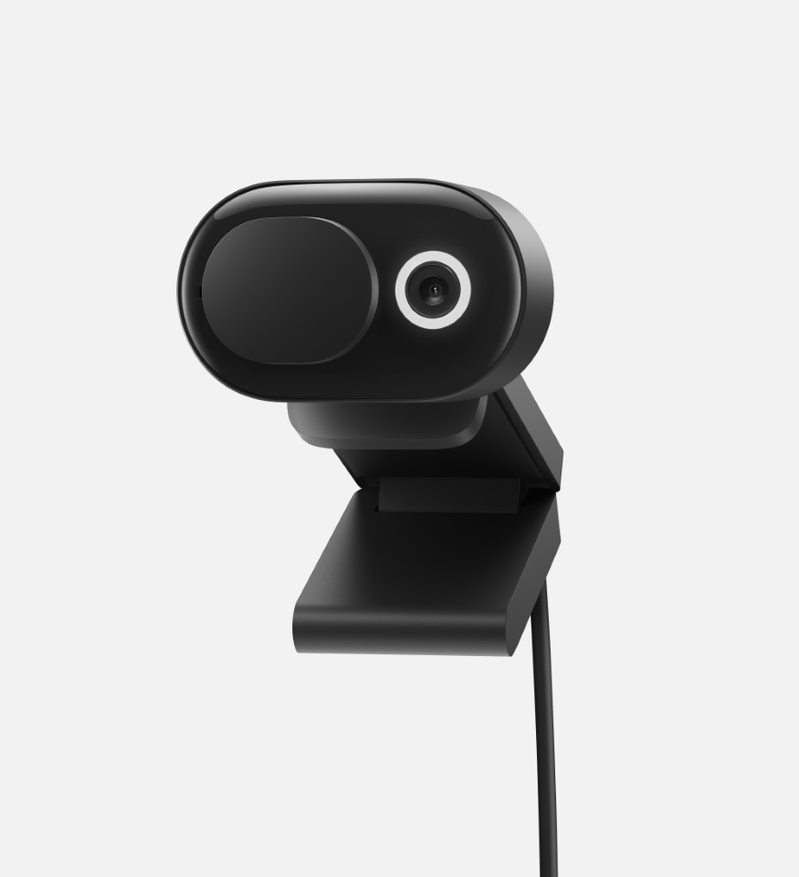 Introducing Microsoft Modern Webcam, built for you to look your best on face-to-face calls and Microsoft Teams meetings. The 1080p HD camera paired with a versatile, easy-to-mount system attaches to your monitor, laptop, desk or tripod and adds reliable, high-quality video to your laptop workspace. High-quality video with HDR and True Look deliver facial retouch and auto light adjustment. Microsoft Modern Webcam delivers exceptional 1080p video, HDR, and a 78° field of view optimized for your desk.  Easily open and close the integrated privacy shutter and know you are only sharing when you want. Top Features and BenefitsHigh-quality video with HDR and True Look that deliver facial retouch, fixed light adjustment, and auto focus to help you look your best.Integrated privacy shutter you can easily slide open and close over the camera lens. Plus, LED status light lets you quickly see if your camera is on. Versatile mounting system, you can secure to your monitor, laptop, desk, or tripod.Certified for Microsoft Teams, with up to 1080p video and expansive 78° field of view. USB-A connection, for convenient plug-and-play design. Technical Specifications Contact InformationFor more information, press only:Rapid Response Team, WE Communications, (425) 638-7777, rrt@we-worldwide.comFor more product information and images:Visit the Surface Newsroom at https://news.microsoft.com/presskits/surface. For more information about Surface:Visit Surface at http://www.microsoft.com/surface.ExteriorDimensions: Length: 1.99” (50.53 mm )
Width: 1.42” (36.05 mm) 
Depth: 2.94” (74.58 mm) Mechanical features: Front window: glass, polished blackTripod mount: copper, glossy silverOther components: plastic/TPE/rubber, matte blackButtons: Integrated privacy shutter to turn video stream on/offWeight: 0.21 lbs (88.3 g)VideoUp to 1080p 30fps video outputHDRAuto exposureAuto white balanceAuto anti-flickerExpansive 78° field of viewUSB Cord Length59.1” (1.5 m)InputsUSB-A connectionSensors1920 x 1080, 30fpsPixel size: 1.4um x 1.4umCompatibilityWindows 10MacOS 11.0/10.15Windows 8.1/8Some features, and microphone, require software download (storage required); not supported on MacOSAudio CodecPCM, 16bit, 16KHz samplingButtons/ControlsIntegrated privacy shutter to turn video stream on/offIn the boxMicrosoft Modern WebcamQuick start guideSafety and warranty documentsMicrosoft Teams CertificationDOF: 0.4-1.5mWarrantyOne-year limited hardware warrantyBest-in-class support from Microsoft Store Microsoft Store Promise: Fast and free shipping30-day return policyFree virtual workshops and training